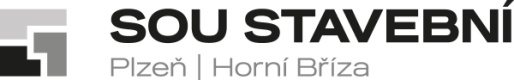 _Střední odborné učiliště stavební, Plzeň, Borská 55Střední odborné učiliště stavební, Plzeň, Borská 55Střední odborné učiliště stavební, Plzeň, Borská 55Borská 2718/55, Jižní Předměstí, 301 00 PlzeňBorská 2718/55, Jižní Předměstí, 301 00 PlzeňBorská 2718/55, Jižní Předměstí, 301 00 Plzeňtel.: 373 730 030, datová schránka: 7s8gxd7tel.: 373 730 030, datová schránka: 7s8gxd7Lešenářství, s.r.o.e-mail: sou@souplzen.cze-mail: sou@souplzen.czZborovská 45/42https://www.souplzen.cz/https://www.souplzen.cz/301 00 PlzeňVÁŠ DOPIS ZN.:ZE DNE:NAŠE ZN.:SOUSPL/2610/23SOUSPL/2610/23VYŘIZUJE:Ing. Adam KlikIng. Adam KlikTEL.:373 730 059373 730 059DAT. SCHR.:7s8gxd77s8gxd7E-MAIL:sou@souplzen.czsou@souplzen.czDATUM:31.10.202331.10.2023Objednávka č. 84/2023Objednáváme u Vás dodání zboží na základě Vaší cenové nabídky č. 872023 a č. 882023 2 x pojízdné lešení ALUFIX PRVKY řady 6000.Cena za jedno lešení bez DPH 32 248,- Kč, cena s DPH 39 020,08 KčCelková cena bez DPH 64 496,- Kč,  cena celkem s DPH: 78 040,16 KčAdresa dodávky:                Plzeň, Borská 55 Poznámka: 		závoz zboží avizovat den předem na tel.: 725 705 807Bližší informace vedoucí učitel odborného výcviku Ing. Adam Klik tel. č. 725 705 807Fakturační adresa: 	SOU stavebníBorská 55301 00 PlzeňIČO: 004 97 061, jsme plátci DPHŽádáme o písemné potvrzení objednávkyStřední odborné učiliště stavební,Plzeň, Borská 55